IMPCOPS  - Unani Product ListARK ABRAISHAM ARK AJWAIN ARK BADIAN ARK GAUZUBANARK JOWHAR SHIFA(AJIB)ARK GULAB(ROSE WATER) ARK KAFOOR ARK MUSAFFI DASAMOOLARISHATA ARK MULAYYIN(ED)ARK SHIFA CHASAM NO.1(ED)ANOSHDARU LOOLUVI ANOSHDARU SADA DAVA-UL-KURKUMDAVA-UL-LAKDAVA-UL-MEDA(ED) DAVA-UL-MISK MOTHADIL BAJAWAHIR DAVA-UL-MISK MOTHADIL SODA DAVA PAYCHISH DAVA SHIFA HALAKH(ED) DAYAKHUZHA HABB AMBER(ED) HABB ASGHAR(PILLS)(ED) HABB AYARJI HABB AZARAKHI HABB BUKHAR(TAB)HABB DABBA(PILLS)(ED) HABB FEELPA(PILLS)(ED) HABB KHARANFAL(PILLS)(ED) HABB MADANI(TAB)(ED) HABB MUDIR(PILLS) HABB MURRH(TAB)(ED) HABB RASVATH(PILLS) HABB SOORINJAN HABB SOZAK HABB TANKAR HABB VAJUR-REHAM(PILLS)(ED)HABB JIRYAN(TAB) HALVA BAIZ MORGHHALVA GAZIR HALVA SALAB ITHRIFAL AFTHIMOON MUSHILITHRIFAL AFTHIMOON [E.D]ITHRIFAL GHUDOODI ITHRIFAL KABEERITHRIFAL KISHNEEZI ITHRIFAL MUKHIL ITHRIFAL MULLAYINITHRIFAL SANA ITHRIFAL SAGHEER ITHRIFAL SHATHRAITHRIFAL USHUKKUDUSITHRIFAL ZAMANI JAVARISH AMILA SADA JAVARISH AMILA LOOLUVI(ED) JAVARISH ANARAIN JAVARISH FILAFALI JAVARISH JALEENOOS AVARISH KAMOONI SADA JAVARISH KAMOONI KABEERJAVARISH MASTHAGI SADA JAVARISH SANGHDANA JAVARISH THABSHEERKHAMEERA ABRAISHAM SODA KHAMEERA ABRAISHAM BAIWAHIR HAKIM ARSHADVALAKHAMEERA BANAFSHA KHAMEERA GAUZABAN SADA KHAMEERA GAUZABAN AMBARI JAWAHIRWALA KHAMEERA MARVAREED KHAMEERA USTHUKHUDUS KHURAS GULL KHURAS GULNAR KHURAS KAHRUBA KHURAS MADANI(ED)MAJOONN SOORINJAN TABS(EDKHUSTH ABRAK SIAH(ED)KHUSTH ABRAK SAFAID KHUSTH ALAKARAM(ED) KHUSTH FOLAD KHUSTH HAJRUL YAHOOD KHUSTH JUSTH(ED) KHUSTH KHALYEE(ED) KHUSTH MARJAN KHUSTH NUKHRA KHUSTH PASTH BAIZ MORGH KHUSTH THILA(AFRANI)(ED) LABOOB KABEER LABOOB SAGHEER LAVOOKH KATHAN LAVOOKH KATHAN MAJOON AZARAKHI MAJOON DABEEDUL VARD MAJOON FALASIFA MAJOON MUKHRAJAI DEEDAN(ED) MAJOON NAIJJAH MAJOON SANGHDANA MORGH MAJOON SUPARIPAK MAJOON SURFA(ED) MAJOON USHBA MAJOON ZEEKH(ED) MAJOON ZOOFA MUFFARH AZAM BAJAWAHIR MUFFARH AZAM SADAMUFFARH AHMADI(ED) MUFFARH BARID SADAMARHAM DAKHILIYOON MARHAM KAFOOR MARHAM RAAL MARHAM SEEMAB MANJAN SURKH(ED)ROGHAN AZAM ROGHAN BANAFSHA ROGHAN GULL ROGHAN KHAS(ED)(GMS)ROGHAN KHUSTH ROGHAN MOM ROGHAN MASTHAGIROGHAN SADAB(ED) ROGHAN SEER ROGHAN SURKHROGHAN THURB ROGHAN ZAKHMI HAYATH(ED) RUBB AMILA(ED) SAFOOF HAZIM SRUKH(ED) SAFOOF HABSUDHAM SAFOOF KASIRI REEHI(ED) SAFOOF NAMAK SULAIMANI KHASSAFOOF SANA SAFOOF SURFASAFOOF SOORINJAN SAFOOF THABASHEER SATHIGULU VALA(ED) SAFOOF HABSUDHAM(TABLETS) SAFOOF THABASHEER SATHIGULU VALA(TAB)(ED) SIKANJABEEN SADA SIKANJABEEN BUZOORI MATHADIL SHERBATH AEJAZ SHERBATH ANAR SHEEREEN SHERBATH ANAR THURTH SHERBATH ANANAS(ED) SHERBATH BANAFSHA SHERBATH BAILPHAL(ED) SHERBATH BOOZOORI MOTHADIL SHERBATH DEENAR SHERBATH FARYADRAS SHERBATH GULAB(ED) HERBATH JAMOON(ED) SHERBATH KEVDA SHERBATH KHYAR-SHAMBER(ED)SHERBATH MADANI(ED) SHERBATH SUAL(ED) SHERBATH VARD SADA SHERBATH VARD MUKERER SHERBATH UNNAB SHERBATH USHBA SHERBATH ZOOFAI MURAKABZIMAD AOUJA(ED) ZAROOR KHULA(ED) ARKHIYATH & ADVIA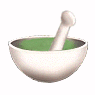 HABOOB(PILLS)&HALVAJATH,ITHRIFALATHJAVARISHATH,KHAMEERJATHAKHAR(TAB),KHUSTHAJATH(BHASMAM,LABOOBATHLAVOOKATH,MAJOONATH,MUFFARAHATHMARHAMS,SANOON,ROGHANIYATH(OILS)RUBBAJATH,SAFOOFATH,SIKANJABEENATHASHARABA(SYRUPS),ZIMADATH(PASTE),ZAROOR(DUSTING)